The Staff College in partnership with the South East Sector Led Improvement Programme have developed a leadership offer for third-tier officers to help improve the leadership capacity and succession planning for the South East Region.  The Programme will provide the opportunity to: Develop a strong, self-directing network of heads of service across the region. Reflect and develop on leadership effectiveness and provide a safe space for peer-to-peer support. Form a confident group of leaders who collectively understand strategic and systems leadershipIndividually explore a practical strategic challenge during the programmeDevelop a pool of Aspiring Assistant Directors and future DirectorsThis leadership offer is open to 25 Heads of Service from across the region nominated by the senior leadership teams of each council. Programme format and dates:All sessions will be in-person at Crowne Plaza Hotel, Reading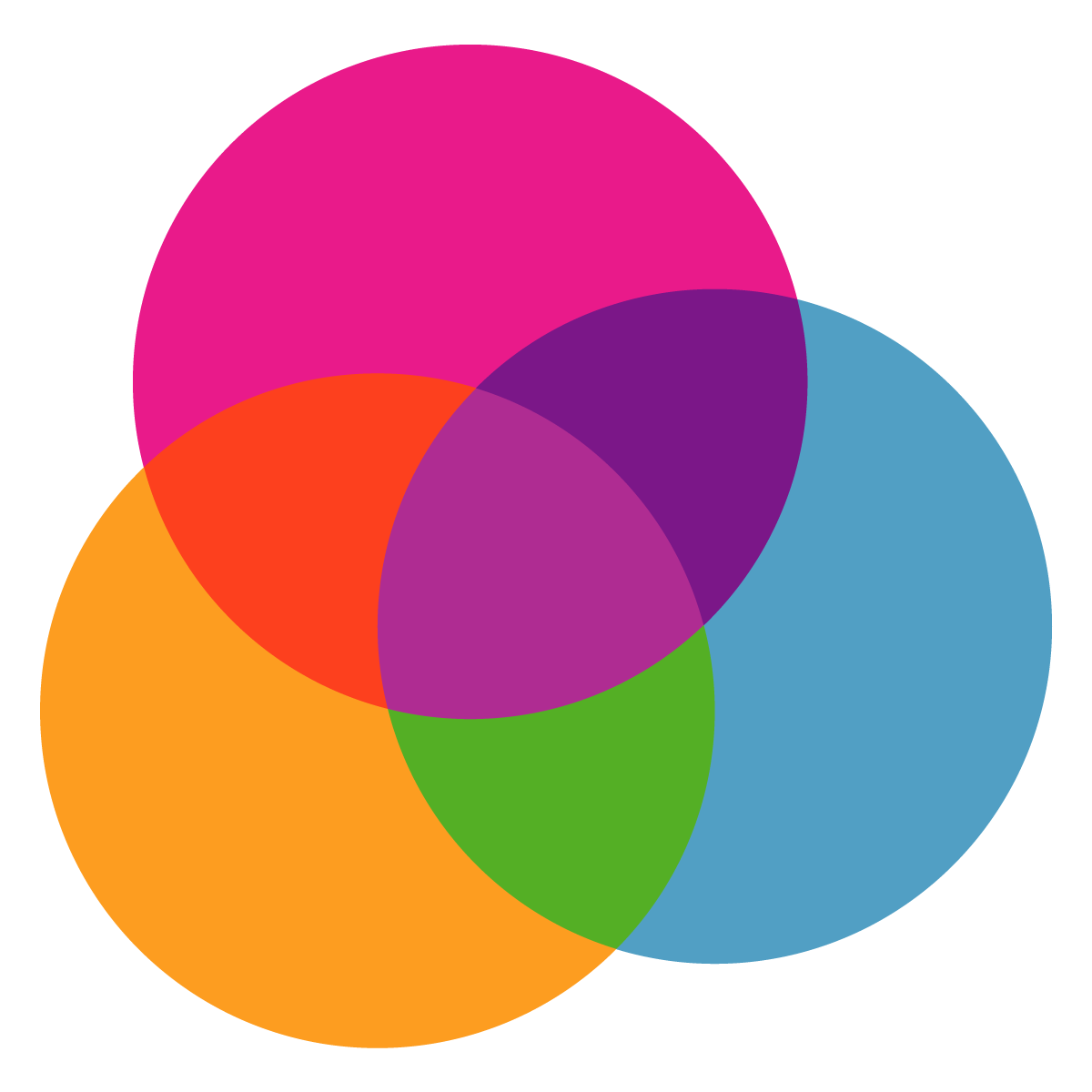 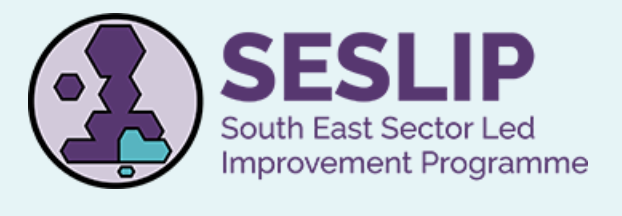 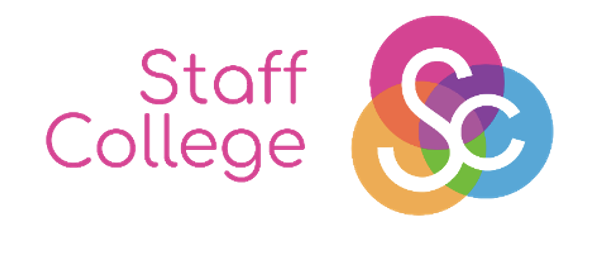 31st October & 1st November 2023Orientation Residential Event 23rd November 2023Workshop Day 1 17th January 2024Workshop day 2 7th March 2024 End of Programme Day Event (face to face)